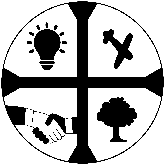 Child’s Name: ……………………	Class: ……………….Type of Appointment:Doctors	[	]Dentist          [          ]Opticians	[	]Hospital	[	]Other		[	] ………………………. (please specify)Routine / Emergency (please circle)Reason for Appointment: ………………………………………….………………………………………………………………………..Evidence of Appointment Provided 	Yes / NoDate of appointment ……………………………………Time to be collected from school ………………………OrTime child will return to school …………………………Signed:						Date:Print